Budget Department 2010-11 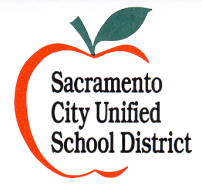 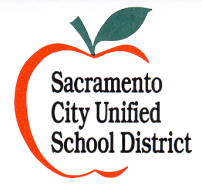 ISO/ProMS – LOWER LEVEL OBJECTIVESThe Budget Department acknowledges the need for documented and measurable departmental lower level objectives that support the District’s Strategic Plan, the Three Pillars, and Operational Expectations.  Therefore, the Budget Department identifies the following departmental lower level objectives:Lower Level Objective 1As a department, meet with a minimum of 40 sites/departments each school year.Specific Support to Strategic Plan and/or Operational ExpectationOrganizational TransformationImplementationEach member of Budget Team will visit five sites MeasurementTrack on monthly basisDesired ResultsAchieve 100% goal by June 30, 2011Lower Level Objective 2Set up & maintain the Grant Spreadsheet.Specific Support to Strategic Plan and/or Operational Expectation Organizational TransformationImplementation Three member of our team will create spreadsheetAll members will update the grants requirements and due dates.MeasurementAll team members will have access to the spreadsheetTrack on monthly basisDesired ResultsHave one document where we can see all the grants for SCUSD